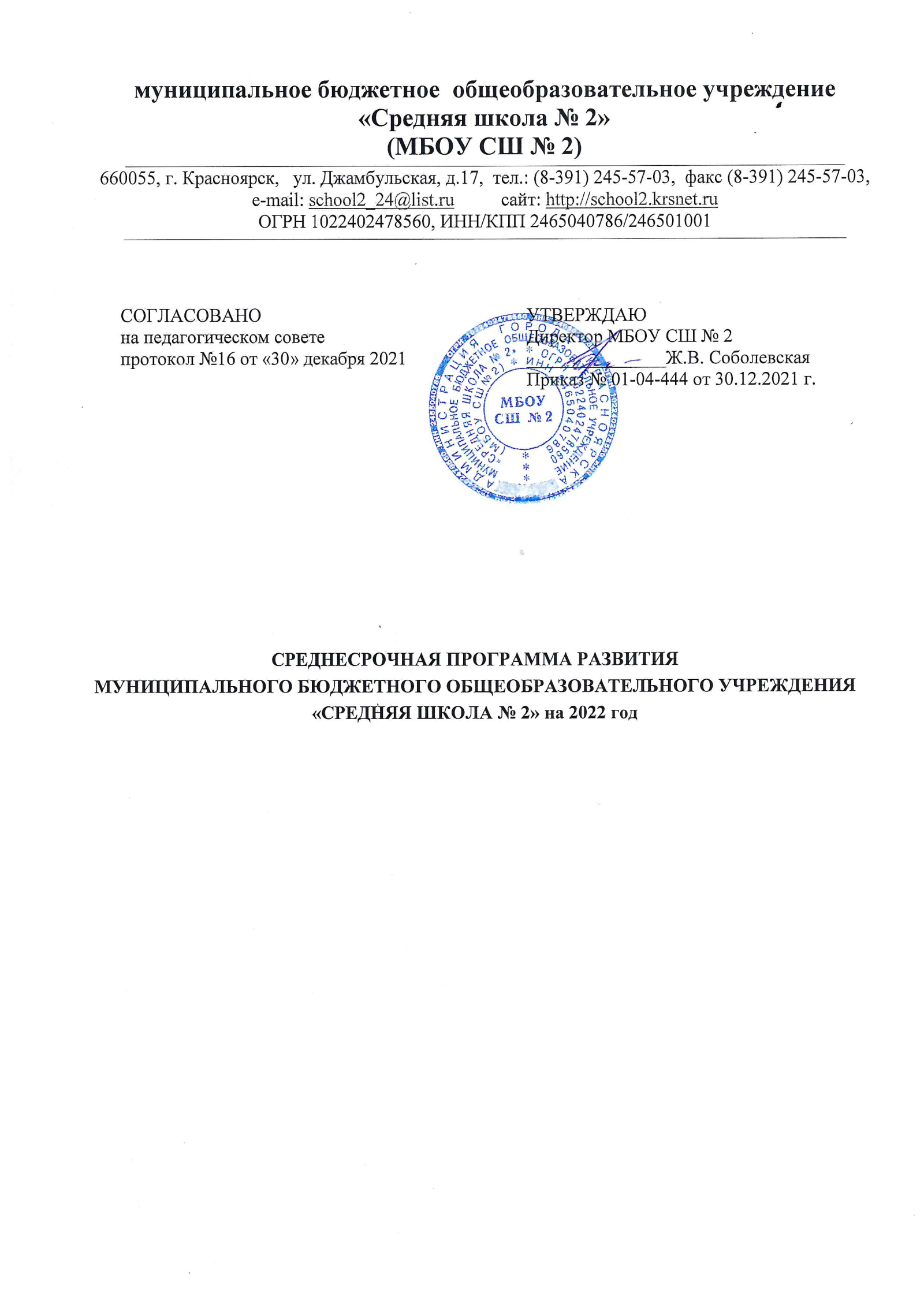 ОГЛАВЛЕНИЕПАСПОРТ СРЕДНЕСРОЧНОЙ ПРОГРАММЫ 2. ОСНОВНОЕ СОДЕРЖАНИЕОсновная цель программы является: обеспечение условий для минимизации рисков, приводящих к низким образовательным результатам, через реализацию программ антирисковых мер в течение 2022 года.Указанная цель будет достигнута в процессе решения следующих задач:Повышение предметной и методической компетентности педагогических работников через создание системы непрерывного профессионального развития.Создание благоприятных условий для детей-инофонов с целью повышения качества преодоления языковых и культурных барьеров, через реализацию плана работы с детьми-мигрантами.Повышение уровень школьного благополучия.Создание в образовательной организации условий для обеспечения психолого-педагогической коррекции недостатков в развитии обучающихся с ОВЗ и оказание помощи детям этой категории  в освоении образовательной программыДо конца 2022 года школой будут решены данные (перечисленные выше) цели и задачи в отношении установленных рисков.Мероприятия Среднесрочной программы и направления, обеспечивающие реализацию задачМеханизм реализации программы:Руководителем программы является директор школы, который несет персональную ответственность за ее реализацию, конечные результаты, а также определяет формы и методы управления реализацией программы. Ведение мониторинга по реализации Среднесрочной программы. Анализ и рефлексия преобразовательной деятельности (1 раз в полгода проведение рефлексивно-аналитического семинара для всего педагогического коллектива).  Принятие управленческих решений по конкретизации, коррекции, дополнению Среднесрочной программы развития (педагогический совет).СОДЕРЖАНИЕСТРАНИЦЫПаспорт среднесрочной программы3Основное содержание5Мероприятия Среднесрочной программы и направления, обеспечивающие реализацию задач6Механизм реализации программы12Наименование программыСреднесрочная программа развития муниципального бюджетного общеобразовательного учреждения «Средняя школа № 2» на 2022 годЦели и задачи программы Цель: Обеспечение условий для минимизации рисков, приводящих к низким образовательным результатам, через реализацию программ антирисковых мер на  2022 год.Задачи:Повышение предметной и методической компетентности педагогических работников через создание системы непрерывного профессионального развития.Создание  благоприятных условий для детей-инофонов с целью повышения качества преодоления языковых и культурных барьеров, через реализацию плана работы с детьми-мигрантами.Повышение уровень школьного благополучия.Создание в образовательной организации условий для обеспечения психолого-педагогической коррекции недостатков в развитии обучающихся с ОВЗ  и оказание помощи детям этой категории  в освоении образовательной программы.Целевые индикаторы и показатели программыРиск: Недостаточная предметная и методическая компетентность педагогических работниковПоказатели:Доля педагогических работников, повысивших свою квалификацию за последние три года.Доля педагогических работников, прошедших независимую оценку профессиональных компетенций.Доля педагогических работников, для которых разработан ИОМ.Доля учителей, внедривших в собственную педагогическую практику современные педагогические технологии.Количество мероприятий, проведённых педагогами по обобщению и распространению собственного педагогического опыта (уроки, мастер-классы, семинары-практикумы).Риск: Высокая доля обучающихся с ОВЗПоказатели:Количество обучающихся с ОВЗ, детей – инвалидов, демонстрирующих положительную динамику в освоении АООП.Обеспеченность ОО специальными педагогическими кадрами (педагог – психолог, учитель – дефектолог, учитель – логопед), исходя из результатов комплектования.Соответствие рабочих программ учебных предметов, коррекционных курсов требованиям ФГОС ОВЗ.Доля обучающихся по АООП, охваченных своевременной и качественной психолого – педагогической помощью, от общего числа обучающихся по АООП.Доля родителей (законных представителей) обучающихся по АООП, положительно оценивших качество услуг психолого – педагогической и консультативной помощи, от общего числа обратившихся за получением услуги.Риск: Низкое качество преодоления языковых и культурных барьеров.Показатели:1. Своевременное обновление банка данных обучающихся-инофонов с указанием причины затруднений их в учебной деятельности.  Успеваемость детей-инофонов.Реализация план работы с детьми-мигрантами по повышению преодоления языковых и культурных барьеров.Риск: Пониженный уровень школьного благополучияПоказатели:Динамика уровня школьного благополучия.Количество конфликтных ситуаций.Уровень тревожности обучающихся. Активность обучающихся.Методы сбора и обработки информацииАнализ документации, анкетирование, самодиагностика, тестирование, систематизация информации, анализ данных,  наблюдение, контроль, разработка рекомендацийСроки и этапы реализации программы1 этап – реализация  программы  январь - ноябрь 20222 этап – рефлексивный – декабрь  2022Основные мероприятия или проекты Программы/перечень подпрограммНедостаточная предметная и методическая компетентность педагогических работников.Низкое качество преодоления языковых и культурных барьеров.Высокая доля обучающихся с ОВЗ.Пониженный уровень школьного благополучия.Ожидаемые конечные результаты реализации программыПоложительная динамика образовательных результатов обучающихся МБОУ СШ № 2.50 % педагогов имеют ИОМ.50 % педагогов прошли курсовую подготовку (по выявленным профессиональным потребностям).Приведены в соответствие ЛНА школы с современным законодательством и новыми направлениями деятельности.Созданы равные образовательные возможности для детей мигрантов в освоении ФГОС посредством снижения языкового барьера участников коммуникативного процесса (ребенок мигрант – ребенок, носитель русского языка), снятие психологических проблем, развитие поликультурного пространства школы.Уровень воспитанности обучающихся по параметрам «доброжелательность, бесконфликтность, толерантность, товарищество, дружелюбие» от 0,8-1.Своевременно выявлены дефициты специальных педагогических кадров.ИсполнителиПедагогический коллектив МБОУ СШ № 2, Управляющий совет, ученический коллектив, родительская общественностьПорядок управления реализацией программы Ведение мониторинга по реализации Среднесрочной программы.Анализ и рефлексия преобразовательной деятельности.Принятие управленческих решений по конкретизации, коррекции, дополнению Среднесрочной программы развития.Направление в соответствии с рискомЗадачаМероприятиеСроки реализацииПоказатели реализацииОтветственныйУчастникиНедостаточная предметная и методическая компетентность педагогических работниковВыявление профессиональных дефицитов педагогов (в связи с введение Профстандарта педагога, обновленных ФГОС НОО и ООО)Анкетирование учителей  по вопросу выявления профессиональных дефицитов учителейянварь 2022100% педагогов прошли анкетированиеЗаместитель директора по УВРУчителяНедостаточная предметная и методическая компетентность педагогических работниковВыявление профессиональных дефицитов педагогов (в связи с введение Профстандарта педагога, обновленных ФГОС НОО и ООО)Ревизия образовательных технологий, используемых педагогами (проведение самодиагностики педагогами по использованию педагогических образовательных технологий в собственной педагогической практике)апрель 2022Доля учителей, внедривших в собственную педагогическую практику современные педагогические технологии.Заместитель директора по УВРУчителяНедостаточная предметная и методическая компетентность педагогических работниковРост профессиональной компетентности педагогических кадров (повышение педагогического и профессионального мастерства)Работа профессиональных сообществ  (учителей начальных классов, естественно-математического, гуманитарного, общественно-научного циклов) для обучения педагогов с применением технологии LessonStudy, специфических технологий  и внедрение их в собственную педагогическую деятельностьфевраль  - ноябрь 2022Количество проведенных мероприятий с педагогами по повышению педагогического мастерства.Заместитель директора по УВР, члены рабочей группы УчителяНедостаточная предметная и методическая компетентность педагогических работниковРост профессиональной компетентности педагогических кадров (повышение педагогического и профессионального мастерства)Серия разработческих семинаров «Достижение образовательных результатов в соответствии  с требованиями федеральных государственных образовательных стандартов на каждом уровне общего образования»февраль  - ноябрь 2022Проведено 3 семинараЗаместитель директора по УВР,куратор сообществаУчителя, рабочая группа педагоговНедостаточная предметная и методическая компетентность педагогических работниковРост профессиональной компетентности педагогических кадров (повышение педагогического и профессионального мастерства)Разработка индивидуальных образовательных маршрутов для каждого педагога школыянварь – декабрь 2022 40% педагогов имеют ИОМЗам. директора по УВРУчителяНедостаточная предметная и методическая компетентность педагогических работниковРост профессиональной компетентности педагогических кадров (повышение педагогического и профессионального мастерства)Внедрение техник формирующего оценивания на уровне начального общего образованияянварь – декабрь 2022 30% педагогов эффективно используют техники внутриклассного оцениванияРуководитель ШМОУчителяНедостаточная предметная и методическая компетентность педагогических работниковРост профессиональной компетентности педагогических кадров (повышение педагогического и профессионального мастерства)Проведение методической недели «Техники внутриклассного оценивания»ноябрь 202230% педагогов представляют опыт работыРуководитель ШМОУчителяНедостаточная предметная и методическая компетентность педагогических работниковРост профессиональной компетентности педагогических кадров (повышение педагогического и профессионального мастерства)Создание банка практико-ориентированных заданий для развития функциональной грамотностимай 2022 гПодобраны задания не менее чем 30% содержания по предметуРуководитель ШМОУчителяНедостаточная предметная и методическая компетентность педагогических работниковРост профессиональной компетентности педагогических кадров (повышение педагогического и профессионального мастерства)Работа педагогов с банком заданий для развития функциональной грамотности РЭШфевраль – декабрь 2022 Зарегистрированы 50% педагогов, работающих в 8,9-х классах, 50% обучающихся выполняют задания на РЭШРуководитель ШМОУчителя, обучающиесяВысокая доля обучающихся с ОВЗОбеспечение ОО специальными педагогическими кадрами.Мониторинг кадровых потребностей ежемесячноОбеспеченность ОО специальными педагогическими кадрами Заместитель директора по УВР  Заместитель директора по УВРВысокая доля обучающихся с ОВЗОбеспечение ОО специальными педагогическими кадрами.Организация сетевого взаимодействия по необходимости Обеспеченность ОО специальными педагогическими кадрами Заместитель директора по УВРДиректор ООВысокая доля обучающихся с ОВЗНаправление педагогов на  курсы повышения квалификации по вопросам обучения детей с ОВЗ.Курсы повышения квалификации для учителей работающих с обучающимися ОВЗ «Организация образовательного процесса с обучающимися ОВЗ»февраль - ноябрь 2022 годаУвеличение доли педагогов прошедших курсы повышения квалификации по вопросам обучения детей с ОВЗ.заместитель директора по УВРУчителя реализующие АООПВысокая доля обучающихся с ОВЗКомплексное психолого – педагогическое сопровождение детей с ОВЗ на протяжении всего периода обучения в ООЭкспертиза и актуализация рабочих программ учебных предметов, коррекционных курсов АООП на соответствие требованиям ФГОС, наличие коррекционно – развивающих технологий, возможности индивидуального подхода, адаптированных оценочных средств.май, декабрь 2022 годаСоответствие рабочих программ учебных предметов, коррекционных курсов требованиям ФГОС ОВЗ.заместитель директора по УВРзаместитель директора по УВРчлены экспертной группыВысокая доля обучающихся с ОВЗКомплексное психолого – педагогическое сопровождение детей с ОВЗ на протяжении всего периода обучения в ОООрганизация системы внеурочной деятельности с обучающимися с ОВЗ с учетом требований ФГОС ОВЗоктябрь 2022 г.Доля обучающихся по АООП, от общего числа обучающихся по АООПзаместитель директора по УВРзаместитель директора по УВРчлены экспертной группыНизкое качество преодоления языковых и культурных барьеровСвоевременное обновление банка данных обучающихся из семей-мигрантовСоставление актуального банка данных обучающихся -инофоновмай 2022 г. – август 2022 г.Наличие банка данных обучающихся-инофонов с указанием причины затруднений их в учебной деятельности.  социальный педагог Классные руководителиНизкое качество преодоления языковых и культурных барьеровОрганизация образовательной деятельность детей с особыми образовательными потребностями (дети-инофоны, испытывающие трудности в обучении) посредством построения и реализации индивидуальных образовательных маршрутов с учётом выявленных задатков, склонностей и особенностей развития.Разработка и утверждение локальных актов школы, регламентирующих работу по языковой и социокультурной адаптации детей иностранных граждан:- модель сопровождения детей иностранных граждан - положение по языковой и социокультурной адаптации детей иностранных граждан- мониторинг сопровождения детей иностранных граждан-структуру, содержание индивидуальных образовательных маршрутов (ИОМ)январь 2022 – август 2022Разработаны НЛА школырабочие группы педагогов по приказуУчастники образовательных отношенийНизкое качество преодоления языковых и культурных барьеровОрганизация образовательной деятельность детей с особыми образовательными потребностями (дети-инофоны, испытывающие трудности в обучении) посредством построения и реализации индивидуальных образовательных маршрутов с учётом выявленных задатков, склонностей и особенностей развития.Разработка курса внеурочной деятельности и (или) программы дополнительного образования, направленного на формирование языковых компетенций, необходимых для освоения образовательных программ.апрель – июнь 2022Разработан курс внеурочной деятельности (или программа допобразования)рабочая группа по приказуУчителя, педагоги допобразованияНизкое качество преодоления языковых и культурных барьеровОрганизация образовательной деятельность детей с особыми образовательными потребностями (дети-инофоны, испытывающие трудности в обучении) посредством построения и реализации индивидуальных образовательных маршрутов с учётом выявленных задатков, склонностей и особенностей развития.Организация повышение квалификации учителей русского языка и начальной школы  по вопросу «Преподавание русского языка как иностранного»июль - ноябрь 20222 педагога (начальной и основной школы) прошли повышение квалификацииЗам. директора по УВРУчителяНизкое качество преодоления языковых и культурных барьеровОрганизация образовательной деятельность детей с особыми образовательными потребностями (дети-инофоны, испытывающие трудности в обучении) посредством построения и реализации индивидуальных образовательных маршрутов с учётом выявленных задатков, склонностей и особенностей развития.Семинар для коллектива школы «Модель работы МБОУ СШ № 2 по языковой и социокультурной адаптации детей иностранных граждан»июнь 2022Проведен семинарЗам. директора по инклюзивной работе Мингалеева А.В.УчителяНизкое качество преодоления языковых и культурных барьеровОрганизация образовательной деятельность детей с особыми образовательными потребностями (дети-инофоны, испытывающие трудности в обучении) посредством построения и реализации индивидуальных образовательных маршрутов с учётом выявленных задатков, склонностей и особенностей развития.Разработка ИОМ для обучающихся, имеющих проблемы в языковой и социокультурной адаптации  на 2022-2023 уч. годиюнь 2022 – сентябрь 2022Разработаны ИОМ для 30% обучающихсяКоманда специалистов и педагогов, классных руководителейУчителяПониженный уровень школьного благополучияДиагностика причин неуспешности, конфликтов и буллинга в 5-8 классахПроведение диагностики 5-8 классах по методике «Шкала тревожности» (Кондаш)Анализ полученных результатов диагностикиСоставление банка данных детей «группы риска»сентябрь 2022Показатель тревожности в 5-8 классахОбновленный банк данных детей «Группы риска»Психолог, социальный педагогОбучающиеся 5-8 классовПониженный уровень школьного благополучияПроведение тренингов. Организационно-деятельностных игр для обучающихсяИгры на параллелях 5-6 классовТренинги  на параллелях 7-8 классовоктябрь, ноябрь 2022Психолог, классные руководителиОбучающиеся 5-8 классовПониженный уровень школьного благополучияАдресная корректировка методики работы учителяКорректировка планов ВР по вопросу профилактики буллинга: руководство для подростков про буллинг: как не стать жертвой и почему не стоит нападать на другихсентябрь, октябрь 2022Наличие/отсутствие конфликтных ситуаций между учителем-ученикомЗаместитель директора по воспитательной работеКлассные руководители, педагоги школы.Пониженный уровень школьного благополучияПроведение серии родительских собраний «Профилактика насилия и жестокого обращения в подростковой среде»Общешкольное родительское собрание «Травле - нет»Лектории для родителей Размещение информации на сайте школы: профилактика буллинга, жестокое обращение с детьми, телефоны доверияоктябрь-декабрь 2022Наличие/отсутствие конфликтных ситуаций между обучающимисяЗаместитель директора по воспитательной работе, социальный педагогКлассные руководители, Родители